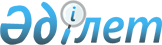 О внесении изменений и дополнений в некоторые решения Правительства Республики Казахстан
					
			Утративший силу
			
			
		
					Постановление Правительства Республики Казахстан от 2 октября 2002 года N 1082. Утратило силу постановлением Правительства РК от 17 августа 2006 года N 778



 




      Постановление Правительства Республики Казахстан от 2 октября 2002 года N 1082 утратило силу постановлением Правительства РК от 17 августа 2006 года N 


 778 


.






 





      В целях совершенствования нормативной правовой базы, регулирующей сферу государственной регистрации нормативных правовых актов, Правительство Республики Казахстан постановляет: 




      1. Внести изменения и дополнения в следующие решения Правительства Республики Казахстан: 



      1) в 
 постановление 
 Правительства Республики Казахстан от 12 декабря 1998 года N 1278 "Об утверждении Правил государственной регистрации нормативных правовых актов центральных исполнительных и иных центральных государственных органов как входящих, так и не входящих в состав Правительства Республики Казахстан, и актов местных представительных и исполнительных органов Республики Казахстан" (САПП Республики Казахстан, 1998 г., N 48, ст. 427): 



      в Правилах государственной регистрации нормативных правовых актов центральных исполнительных и иных центральных государственных органов как входящих, так и не входящих в состав Правительства Республики Казахстан, и актов местных представительных и исполнительных органов Республики Казахстан, утвержденных указанным постановлением: 



      в пункте 3: 



      в абзаце первом: 



      слова "регистрирующий орган" заменить словами "Министерство юстиции и его территориальные органы"; 



      слова "одном экземпляре" заменить словами "двух экземплярах", слова "и электронных" исключить; 



      дополнить абзацем вторым следующего содержания: 



      "Нормативные правовые акты местных представительных и исполнительных органов районов и городов областного значения, не предусматривающие утверждение производных видов нормативных правовых актов, а также нормативные правовые акты акимов района в городе республиканского значения (столице), городов районного значения, поселков, аулов (сел), аульных (сельских) округов представляются в территориальные органы Министерства юстиции Республики Казахстан в течение двух недель с момента их утверждения (подписания) в двух экземплярах, включая подлинник (оригинальный текст) на государственном и русском языках, на бумажных носителях после подписания (утверждения) первым руководителем соответствующего государственного органа."; 



      в пункте 4: 



      в подпункте 1) после слов "представленного на государственную регистрацию;" дополнить словами "сведения о ранее принятых нормативных правовых актах по данному вопросу, в государственной регистрации которых было отказано;"; 



      в подпункте 2): 



      в абзаце втором слово "завизирована" заменить словом "подписана"; 



      дополнить абзацем следующего содержания: 



      "При отсутствии указанных лиц справку-обоснование подписывает первый руководитель органа, издавшего данный акт."; 



      пункт 6 дополнить абзацем следующего содержания: 



      "Запросы Министерства юстиции и его территориальных органов о представлении того или иного акта для решения вопроса о необходимости государственной регистрации исполняются государственными органами в течение двух недель с момента поступления такого запроса."; 



      пункт 9 после слов "Министерства юстиции Республики Казахстан" дополнить словами "и его территориальных органов"; 



      в пункте 13: 



      абзац пятый подпункта 1-1) дополнить словами ", на основном виде нормативного правового акта"; 



      в абзаце четвертом подпункта 3): 



      после слов "решение маслихата," дополнить словами "постановление акимата,"; 



      слова "и распоряжение" исключить; 



      пункт 13-1 изложить в следующей редакции: 



      "13-1. В случаях, предусмотренных пунктом 5, а также при несоблюдении требований, указанных в пункте 3, абзацах пятом и шестом подпункта 1-1) и подпунктах 1-2), 3), 4), 5) и 6) пункта 13 настоящих Правил нормативный правовой акт возвращается органу, представившему данный акт на доработку, без проведения соответствующей юридической экспертизы в течение семи дней."; 



      в пункте 17: 



      в абзаце первом после слова "носителях" дополнить словами ", за исключением нормативных правовых актов, указанных в абзаце втором пункта 3 настоящих Правил"; 



      дополнить абзацем вторым следующего содержания: 



      "После государственной регистрации нормативные правовые акты государственных органов, указанные в абзаце втором пункта 3 настоящих Правил, в Республиканский центр правовой информации Министерства юстиции Республики Казахстан не направляются."; 



      абзац третий изложить в следующей редакции: 



      "Заключение и один экземпляр нормативного правового акта с грифом "секретно" (подлинник) с присвоенным ему регистрационным номером направляется органу, представившему документ на регистрацию, без обязательства опубликования в печатном издании. Второй экземпляр остается в Министерстве юстиции и его территориальных органах."; 



      пункт 18 изложить в следующей редакции: 



      "18. Официальное опубликование нормативных правовых актов центральных исполнительных и иных центральных государственных органов, а также местных представительных и исполнительных органов осуществляется в порядке, установленном законодательством Республики Казахстан."; 



      в пункте 21: 



      абзац первый после слов "утратившим силу," дополнить словами "либо приостановлении его действия на определенный срок,"; 



      в подпункте 2) слова "реестре государственной регистрации нормативных правовых актов центральных исполнительных и иных центральных государственных органов или реестре нормативных правовых актов местных представительных и исполнительных органов" заменить словами "Реестре государственной регистрации нормативных правовых актов Республики Казахстан".; 



      2) 


(утратил силу постановлением Правительства РК от 29 апреля 2006 года N 


 343 


).


 




      2. Настоящее постановление вступает в силу со дня подписания. 


      Премьер-Министр




      Республики Казахстан


					© 2012. РГП на ПХВ «Институт законодательства и правовой информации Республики Казахстан» Министерства юстиции Республики Казахстан
				